oneM2M Copyright statementNo part may be reproduced except as authorized by written permission.The copyright and the foregoing restriction extend to reproduction in all media.All rights reserved.1	Title (Acronym)Effective IoT Communication to Protect 3GPP Networks (EICP-3GPP)2	JustificationThe oneM2M WI-0037 Interworking with 3GPP Rel-13-15 MTC features (see oneM2M TR-0024) was the basis to initiate consideration of 3GPP TS 23.682 architecture interworking with oneM2M. WI-0058 further addresses 3GPP progress on low power wide area (LPWA) technologies for the Cellular IoT network. This WI will cover explicit operating procedures for oneM2M nodes hosted on Cellular IoT devices.The GSM Association has created guidelines for efficient IoT device connectivity is GSMA TS.34. The oneM2M standard is well suited to implementing all the relevant recommendations described in GSMA TS34. In this WI we will describe the GSMA guidelines and provide one or more descriptions of oneM2M standard-based solutions that fulfill those GSMA requirements. For example, as shown in this figure, the GSMA TS.34 architecture is well aligned with the oneM2M architecture.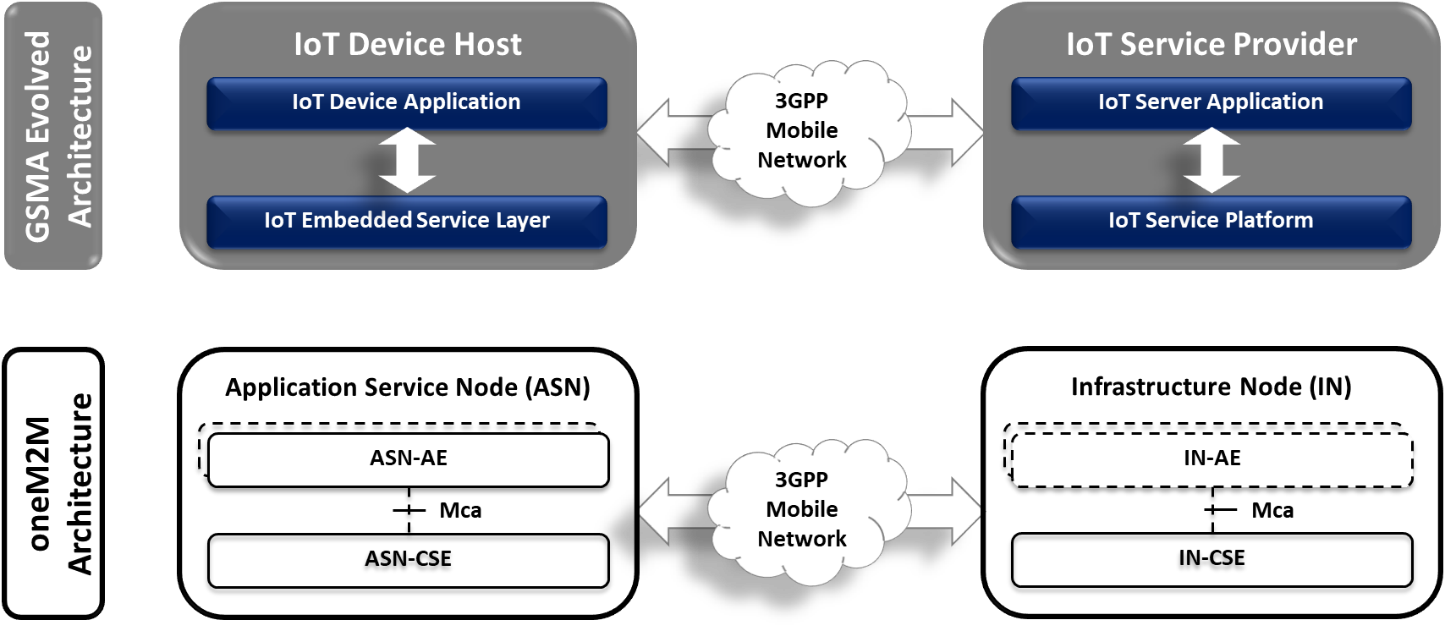 Figure 1 - Evolved GSMA Architecture compared to oneM2M ArchitectureFurthermore, GSMA TS.34 has organized the recommended requirements into categories that align with specific IoT Service Platform capabilities (oneM2M capabilities) as well as device capabilities (device management) and Mobile Network Capabilities (TS-0026 oneM2M interworking with 3GPP).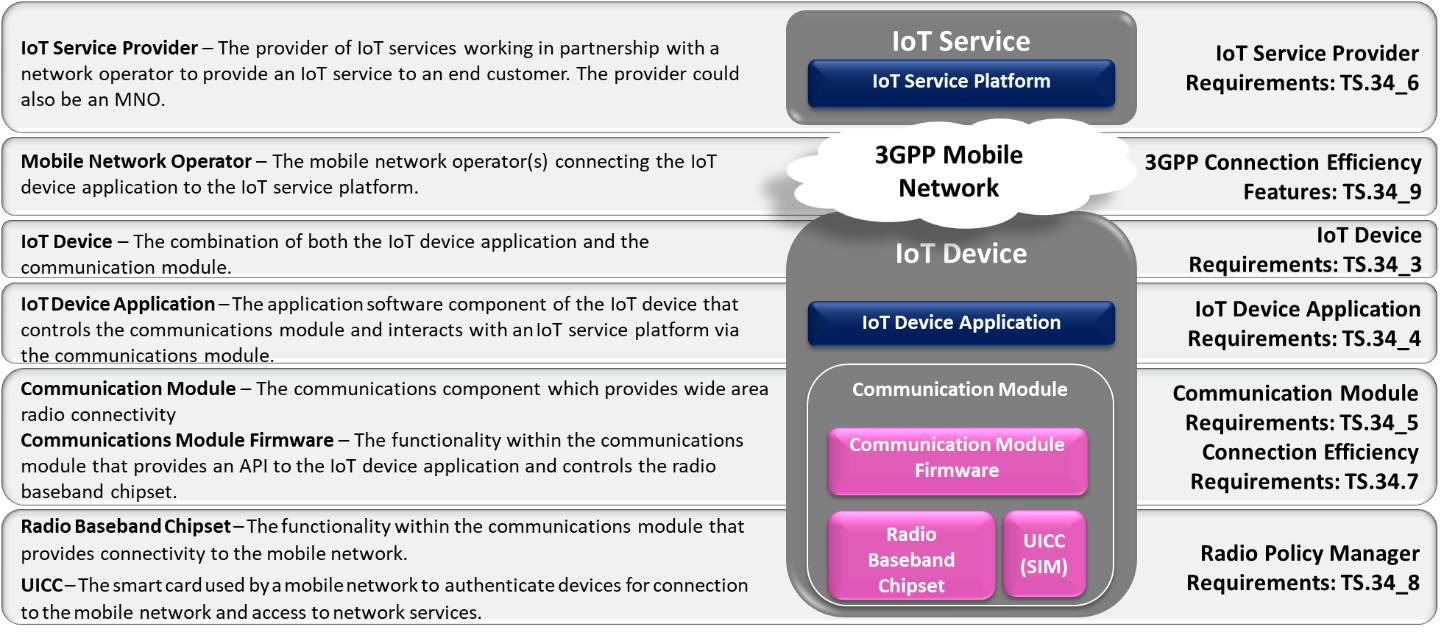 3	Intended Output4	Impact 4.1	oneM2M Work ItemsNone5	ScopeThe objective of this work item is to study the GSMA TS.34 requirements and describe how the requirements can be implemented using oneM2M services. A new Technical Report (TR-00xx) will be generated.  If there are gaps in the oneM2M services, solutions to address those gaps will be proposed via STEs of current services.Depending on this TR, Change Requests to following specifications may be needed:Technical Specification TS-0001 on Functional ArchitectureTechnical Specification TS-0004 on Service Layer Core ProtocolTechnical Specification TS-0003 on SecurityTechnical Specification TS-0026 on 3GPP InterworkingTechnical Specification TS-0025 on Product ProfilesAlso, CRs to the following technical reports are expected:	- The Technical Report TR-0024 on 3GPP Interworking	- The Technical Report TR-0047 on developer’s guide of 3GPP interworking6	Schedule and impacted specifications* Optional for first versions (i.e. before it will be assigned by the secretariat)7	Work Item Rapporteur(s)rapporteurs: Bob Flynn (Convida) 8	History	-------------------------------Work ItemWork ItemWork Item Title:Effective IoT Communication to Protect 3GPP Networks Document NumberWI-0096Supporting Members or Partner type 2Deutsche Telekom, QualComm, BT, Convida, AT&T, Orange, TIM, Nokia, Hansung University, Hyundai MotorsDate:2019-12-12Abstract:This Work Item is intended to produce a specification that describes how a oneM2M service layer hosted on a 3GPP Cellular IoT device ensures that the device operates in an efficient manner that applies the requirements described by GSMA TS.34.Tick all the appropriate cases XChange request(s) to existing Technical Specification(s)XChange request(s) to existing Technical Reports(s)New Normative Technical Specifications(s)XNew Permanent Technical Reports(s)New Temporary Technical Reports(s)New Specifications (if any)New Specifications (if any)New Specifications (if any)New Specifications (if any)New Specifications (if any)New Specifications (if any)New Specifications (if any)New Specifications (if any)New Specifications (if any)New Specifications (if any)DocumentTypeDocumentNumber*Title
Schedule (TP No.)
Schedule (TP No.)
Schedule (TP No.)
Schedule (TP No.)Lead WGImpacted WGsCommentsDocumentTypeDocumentNumber*TitleStart Change Control FreezeApprovalLead WGImpacted WGsCommentsTRTR-0063Effective IoT Communication to Protect 3GPP NetworksTP#43n/aTP#46TP#47WG2WG3CRs to existing specifications (if any)CRs to existing specifications (if any)CRs to existing specifications (if any)CRs to existing specifications (if any)CRs to existing specifications (if any)CRs to existing specifications (if any)ImpactedTS/TRCR number (when known)Subject of the CRApproved at plenary#Impacted WGsCommentsTS-0001Enhancements to TS-0001TP#47WG2TS-0004Enhancements to TS-0004TP#47WG2TS-0003Enhancements to TS-0003TP#47WG2TR-0047Enhancements to TR-0047TP#47WG3TR-0024Enhancements to TR-0024TP#47WG2TS-0025Enhancements to TS-0025TP#47WG3Document historyDocument historyDocument historyV0.0.12019-12-02Initial proposalV0.0.12019-12-12Uploaded as a permanent document following approval of TP-2019-0177R04